(2007-2012)IntroductionThis Resolution clarifies the relationship between the terms “IMT-2000” and “” and name to those systems, system components, and related aspects that include new radio interface(s) that support the new capabilities .Related RecommendationsThe ITU Radiocommunication Assembly,consideringrecognizinga)	that ITU is the internationally recognized entity that has sole responsibility to define and to recommend the standards and frequency arrangements for IMT systems, with the collaboration of other organizations such as standard development organizations, universities, industry organizations and with partnership projects, forums, consortia and research collaborations; )	that ITU works globally in accordance with Resolution ITU-R 9-3 to create a unified wireless mobile communications future;)	that ITU may specify its processes and principles for the development of systems;resolves1	that the term “IMT-2000” encompass also its enhancements and future developments2	that the term “IMT-Advanced” 	that the term “IMT” be the root name that encompasses IMT-2000 IMT-Advanced collectively.______________Radiocommunication Assembly (RA-15)
Geneva, 26-30 October 2015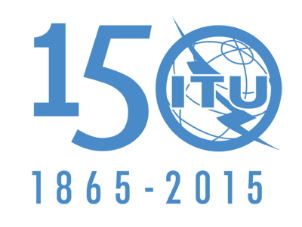 INTERNATIONAL TELECOMMUNICATION UNIONSource: Document 5/210Annex 2 to
Document 5/1004-ESource: Document 5/21027 August 2015Source: Document 5/210Radiocommunication Study Group 5Radiocommunication Study Group 5draft revision of RESOLUTION ITU-R 56-1*draft revision of RESOLUTION ITU-R 56-1*Naming for International Mobile TelecommunicationsNaming for International Mobile TelecommunicationsRecommendation ITU-R M.1457:Detailed specification of the terrestrial radio interfaces of International Mobile Telecommunications-2000 (IMT-2000).Recommendation ITU-R M.1645:Framework and overall objectives of the future development of IMT-2000 and systems beyond IMT-2000.Recommendation ITU-R M.1850:Detailed specifications of the radio interfaces for the satellite component of International Mobile Telecommunications-2000 (IMT-2000).Recommendation ITU-R M.2012:Detailed specification of the terrestrial radio interfaces of International Mobile Telecommunications-Advanced (IMT-Advanced). 